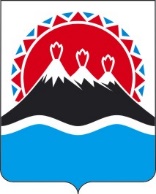 МИНИСТЕРСТВО ЭКОНОМИЧЕСКОГО РАЗВИТИЯ КАМЧАТСКОГО КРАЯПРИКАЗг. Петропавловск-КамчатскийВ соответствии с частью 1 статьи 53 Федерального закона от 31 июля 2020 года № 248-ФЗ «О государственном контроле (надзоре) и муниципальном контроле в Российской Федерации»ПРИКАЗЫВАЮ:Утвердить форму проверочного листа (список контрольных вопросов, ответы на которые свидетельствуют о соблюдении или несоблюдении контролируемым лицом обязательных требований), используемой при осуществлении федерального государственного лицензионного контроля (надзора) за деятельностью по заготовке, хранению, переработке и реализации лома черных и цветных металлов, согласно приложению к настоящему приказу.Настоящий приказ вступает в силу с момента официального опубликования.Приложение к приказу Министерства экономического развития Камчатского краяот [Дата регистрации] № [Номер документа]ФОРМА ПРОВЕРОЧНОГО ЛИСТА(список контрольных вопросов, ответы на которые свидетельствуют о соблюдении или несоблюдении контролируемым лицом обязательных требований), используемый при осуществлении федерального государственного лицензионного контроля (надзора) за деятельностью по заготовке, хранению, переработке и реализации лома черных и цветных металлов Наименование вида контроля: Федеральный государственный лицензионный контроль (надзор) за деятельностью по заготовке, хранению, переработке и реализации лома черных и цветных металловНаименование органа государственного контроля (надзора): Министерство экономического развития Камчатского краяРеквизиты   нормативного   правового акта об утверждении формы проверочного   листа: Приказ Министерства экономического развития Камчатского края от               №             .   Вид контрольного (надзорного) мероприятия ____________________________________________________________________________________________________________________________________________________________Объект государственного контроля (надзора), в отношении которого проводится контрольное (надзорное) мероприятие ________________________________________________________________________________________________________________________________________________________________________________________________________________________________________________________________________________________________________________________Контролируемое лицо:Место проведения контрольного (надзорного) мероприятия____________________________________________________________________________________________________________________________________________________________ Реквизиты   приказа   Министерства экономического развития Камчатского края о проведении контрольного (надзорного) мероприятия, подписанного уполномоченным должностным лицом ______________________________________________________________________________Учетный номер контрольного (надзорного) мероприятия ____________________________________________________________________________________________________________________________________________________________Должность, фамилия и инициалы должностного лица Министерства экономического развития Камчатского края, проводящего контрольное (надзорное) мероприятие и заполняющего проверочный лист ____________________________________________________________________________________________________________________________________________________________Виды работ, выполняемые юридическим лицом (индивидуальным предпринимателем) в составе лицензируемого вида деятельности:12. Список контрольных вопросов, отражающих содержание обязательных требований, ответы на которые свидетельствуют о соблюдении или несоблюдении контролируемым лицом обязательных требований, в отношении лицензиата, осуществляющего заготовку, хранение, переработку и реализацию лома черных металлов:13. Список контрольных вопросов, отражающих содержание обязательных требований, ответы на которые свидетельствуют о соблюдении или несоблюдении контролируемым лицом обязательных требований, в отношении лицензиата, осуществляющего заготовку, хранение, переработку и реализацию лома цветных металлов:[Дата регистрации]№[Номер документа]Об утверждении формы проверочного листа (список контрольных вопросов, ответы на которые свидетельствуют о соблюдении или несоблюдении контролируемым лицом обязательных требований)Министр[горизонтальный штамп подписи 1]А.С. Гончаров QR-кодИндивидуальный предпринимательЮридическое лицо______________________________________________________________________Фамилия, имя и отчество (при наличии)______________________________________________________________________Идентификационный    номер    налогоплательщика и (или) основной государственный регистрационный номер индивидуального предпринимателя______________________________________________________________________Адрес регистрации индивидуального предпринимателя________________________________________________________________________Наименование юридического лица________________________________________________________________________Идентификационный    номер    налогоплательщика    и (или) основной государственный регистрационный номер________________________________________________________________________Адрес юридического лица (его филиалов, представительств, обособленных структурных подразделений)заготовка, хранение, переработка и реализация лома черных металловзаготовка, хранение, переработка и реализация лома цветных металловзаготовка, хранение и реализация лома цветных металлов№ п/пКонтрольные вопросы, отражающие содержание лицензионных требованийРеквизиты нормативных правовых актов с указанием их структурных единиц, которыми установлены лицензионные требованияОтветы на вопросыОтветы на вопросыОтветы на вопросыПримечание№ п/пКонтрольные вопросы, отражающие содержание лицензионных требованийРеквизиты нормативных правовых актов с указанием их структурных единиц, которыми установлены лицензионные требованияДаНетНеприменимоПримечание1Имеются ли в наличии у лицензиата на праве собственности или на ином законном основании технические средства, оборудование и техническая документация, а также земельные участки и (или) здания, строения, сооружения, помещения, необходимые для осуществления лицензируемой деятельности в каждом из мест ее осуществления?Подпункт «а» пункта 5 Положения о лицензировании деятельности по заготовке, хранению, переработке и реализации лома черных и цветных металлов, утвержденного постановлением Правительства РФ от 28.05.2022 N 980 «О некоторых вопросах лицензировании деятельности по заготовке, хранению, переработке и реализации лома черных и цветных металлов, а также обращения с ломом и отходами черных и цветных металлов и их отчуждения» (далее – Положение)2Имеются ли в наличии у лицензиата площадка с асфальтовым, бетонным или другим твердым влагостойким покрытием, предназначенная для хранения лома и отходов черных металлов, средства измерения, а также работники, заключившие с ним трудовые договоры, прошедшие соответствующую подготовку и аттестацию, в соответствии с требованиями Правил обращения с ломом и отходами черных и цветных металлов и их отчуждения?Подпункт «б» пункта 5 Положения3Имеются ли у лицензиата условия для выполнения требований Правил обращения с ломом и отходами черных и цветных металлов и их отчуждения?Подпункт «в» пункта 5 Положения4Обеспечено ли наличие на каждом объекте по приему лома и отходов черных металлов в доступном для обозрения месте информации:
наименование, основной государственный регистрационный номер, номер телефона (для юридического лица);
основной государственный регистрационном номер индивидуального предпринимателя, фамилия, имя, отчество (при наличии) номер телефона (для индивидуального предпринимателя)?Подпункт «а» пункта 4 Правил обращения с ломом и отходами черных и цветных металлов и их отчуждения, утвержденных постановлением Правительства РФ от 28.05.2022 N 980 «О некоторых вопросах лицензировании деятельности по заготовке, хранению, переработке и реализации лома черных и цветных металлов, а также обращения с ломом и отходами черных и цветных металлов и их отчуждения» (далее – Правила)5Обеспечено ли наличие на объекте по приему лома и отходов черных металлов в доступном для обозрения месте данных о лице, ответственном за прием лома и отходов черных металлов?Подпункт «б» пункта 4 Правил6Обеспечено ли наличие на объекте по приему лома и отходов черных металлов в доступном для обозрения месте информации о распорядке работы?Подпункт «в» пункта 4 Правил7Обеспечено ли наличие на объекте по приему лома и отходов черных металлов в доступном для обозрения месте информации об условиях приема и ценах на лом и отходы черных металлов?Подпункт «г» пункта 4 Правил8Обеспечено ли наличие на объекте по приему лома и отходов черных металлов в доступном для обозрения месте ссылки на запись в реестре лицензий, содержащую сведения о действующей лицензии, полученной в соответствии с Положением?Подпункт «е» пункта 4 Правил9Находится ли на объекте по приему лома и отходов черных металлов инструкция о порядке проведения радиационного контроля лома и отходов черных металлов либо ее копия, заверенная уполномоченным представителем юридического лица?Подпункт «а» пункта 5 Правил10Находится ли на объекте по приему лома и отходов черных металлов инструкция о порядке проверки лома и отходов черных металлов на взрывобезопасность либо ее копия, заверенная уполномоченным представителем юридического лица?Подпункт «б» пункта 5 Правил11Находится ли на объекте по приему лома и отходов черных металлов инструкция о порядке действий при обнаружении радиоактивных лома и отходов черных металлов либо ее копия, заверенная уполномоченным представителем юридического лица?Подпункт «в» пункта 5 Правил12Находится ли на объекте по приему лома и отходов черных металлов инструкция о порядке действий при обнаружении взрывоопасных предметов либо ее копия, заверенная уполномоченным представителем юридического лица?Подпункт «г» пункта 5 Правил13Обеспечено ли в установленном порядке проведение радиационного контроля каждой принимаемой партии лома и отходов черных металлов?Пункт 8 Правил, абзац 2 подпункта «а» пункта 6 Положения14Обеспечено ли в установленном порядке осуществление входного контроля каждой принимаемой партии лома и отходов черных металлов на взрывобезопасность?Пункт 8 Правил, абзац 3 подпункта «а» пункта 6 Положения15Обеспечено ли наличие на объекте по приему лома и отходов черных металлов контролера лома и отходов металла с квалификацией не ниже II разряда?Абзац 2 пункта 9 Правил16Обеспечено ли наличие на объекте по приему лома и отходов черных металлов лица, ответственного за проведение радиационного контроля лома и отходов черных металлов?Абзац 3 пункта 9 Правил17Обеспечено ли наличие на объекте по приему лома и отходов черных металлов лица, ответственного за проведение контроля лома и отходов черных металлов на взрывобезопасность?Абзац 4 пункта 9 Правил18Обеспечено ли наличие на объекте по приему лома и отходов черных металлов площадки с асфальтовым, бетонным или другим твердым влагостойким покрытием, предназначенной для хранения лома и отходов черных металлов?Абзац 5 пункта 9 Правил19
Обеспечено ли хранение лома и отходов черных металлов в пределах площадки с асфальтовым, бетонным или другим твердым влагостойким покрытием?
Подпункт «б» пункта 6 Положения
20
Обеспечено ли наличие на объекте по приему лома и отходов черных металлов средств измерений для проведения радиационного контроля, сведения о которых содержатся в Федеральном информационном фонде по обеспечению единства измерений и которые поверены в порядке, установленном законодательством Российской Федерации об обеспечении единства измерений?Абзац 6 пункта 9 Правил
21
Обеспечено ли наличие на объекте по приему лома и отходов черных металлов весовых средств измерений, сведения о которых содержатся в Федеральном информационном фонде по обеспечению единства измерений и которые поверены в порядке, установленном законодательством Российской Федерации об обеспечении единства измерений?Абзац 7 пункта 9 Правил
22
Обеспечено ли наличие не менее чем на одном из объектов по приему лома и отходов черных металлов в пределах территории Камчатского края одной единицы любого из следующих видов оборудования:
пресс для пакетирования или брикетирования лома черных металлов;
пресс-ножницы;
установка для дробления и сортировки легковесного лома; оборудование для сортировки или измельчения стружки?Абзацы 1 - 5 пункта 10 Правил
23
Обеспечено ли наличие на объекте по приему лома и отходов черных металлов, на котором используется пресс для пакетирования или брикетирования лома черных металлов либо пресс-ножницы, прессовщика лома и отходов металла с квалификацией не ниже I разряда?Абзац 6 пункта 10 Правил
24
Ведется ли учет лома и отходов черных металлов лицом, назначенным руководителем лицензиата или индивидуальным предпринимателем?Пункт 12 Правил
25
Имеются ли на объекте по приему лома и отходов черных металлов составленные на каждую партию лома и отходов черных металлов приемо-сдаточные акты?Пункт 13 Правил
26
Приемо-сдаточные акты составляются согласно утвержденной форме?Пункт 13 Правил
27
Имеется ли на объекте по приему лома и отходов черных металлов реестр приемо-сдаточных актов в электронном виде (либо книга учета приемо-сдаточных актов на бумажном носителе)?Пункт 14 Правил
28
Реестр приемо-сдаточных актов в электронном виде (либо книга учета приемо-сдаточных актов на бумажном носителе) ведется в соответствии требованиями, установленными Правилами?Пункты 14, 15 Правил
29
Регистрируется ли каждая партия отчужденных лома и отходов черных металлов в Журнале регистрации отгруженных лома и отходов черных металлов?Пункт 22 Правил
30
Журнал регистрации отгруженных лома и отходов черных металлов ведется в соответствии требованиями, установленными Правилами?Пункты 22, 23 Правил«______»  ____________________ 20 __ г.__________________________________________       (дата заполнения проверочного листа)(подпись должностного лица,проводящего контрольное (надзорное)мероприятие и заполняющегопроверочный лист)№ п/пКонтрольные вопросы, отражающие содержание лицензионных требованийРеквизиты нормативных правовых актов с указанием их структурных единиц, которыми установлены лицензионные требованияОтветы на вопросыОтветы на вопросыОтветы на вопросыПримечание№ п/пКонтрольные вопросы, отражающие содержание лицензионных требованийРеквизиты нормативных правовых актов с указанием их структурных единиц, которыми установлены лицензионные требованияДаНетНеприменимо1
Имеются ли в наличии у лицензиата на праве собственности или на ином законном основании технические средства, оборудование и техническая документация, а также земельные участки и (или) здания, строения, сооружения, помещения, необходимые для осуществления лицензируемой деятельности в каждом из мест ее осуществления?
Подпункт «а» пункта 5 Положения о лицензировании деятельности по заготовке, хранению, переработке и реализации лома черных и цветных металлов, утвержденного постановлением Правительства РФ от 28.05.2022 N 980 «О некоторых вопросах лицензировании деятельности по заготовке, хранению, переработке и реализации лома черных и цветных металлов, а также обращения с ломом и отходами черных и цветных металлов и их отчуждения» (далее – Положение)2
Имеются ли в наличии у лицензиата площадка с асфальтовым, бетонным или другим твердым влагостойким покрытием, предназначенная для хранения лома и отходов цветных металлов, средства измерения, а также работники, заключившие с ним трудовые договоры, прошедшие соответствующую подготовку и аттестацию, в соответствии с требованиями Правил обращения с ломом и отходами черных и цветных металлов и их отчуждения?Подпункт «б» пункта 5 Положения
3Имеются ли у лицензиата условия для выполнения требований Правил обращения с ломом и отходами черных и цветных металлов и их отчуждения?Подпункт «в» пункта 5 Положения
4Обеспечено ли наличие на каждом объекте по приему лома и отходов цветных металлов в доступном для обозрения месте информации:
наименование, основной государственный регистрационный номер, номер телефона (для юридического лица);
основной государственный регистрационном номер индивидуального предпринимателя, фамилия, имя, отчество (при наличии) номер телефона (для индивидуального предпринимателя)?
Подпункт «а» пункта 4 Правил обращения с ломом и отходами черных и цветных металлов и их отчуждения, утвержденных постановлением Правительства РФ от 28.05.2022 N 980 «О некоторых вопросах лицензировании деятельности по заготовке, хранению, переработке и реализации лома черных и цветных металлов, а также обращения с ломом и отходами черных и цветных металлов и их отчуждения» (далее –Правила)5
Обеспечено ли наличие на объекте по приему лома и отходов цветных металлов в доступном для обозрения месте данных о лице, ответственном за прием лома и отходов цветных металлов?Подпункт «б» пункта 4 Правил
6Обеспечено ли наличие на объекте по приему лома и отходов цветных металлов в доступном для обозрения месте информации о распорядке работы?Подпункт «в» пункта 4 Правил
7Обеспечено ли наличие на объекте по приему лома и отходов цветных металлов в доступном для обозрения месте информации об условиях приема и ценах на лом и отходы цветных металлов?Подпункт «г» пункта 4 Правил
8Обеспечено ли наличие на объекте по приему лома и отходов цветных металлов в доступном для обозрения месте перечня разрешенных для приема от физических лиц лома и отходов цветных металлов?Подпункт «д» пункта 4 Правил
9Обеспечено ли наличие на объекте по приему лома и отходов цветных металлов в доступном для обозрения месте ссылки на запись в реестре лицензий, содержащую сведения о действующей лицензии, полученной в соответствии с Положением?Подпункт «е» пункта 4 Правил
10Находится ли на объекте по приему лома и отходов цветных металлов инструкция о порядке проведения радиационного контроля лома и отходов цветных металлов либо ее копия, заверенная уполномоченным представителем юридического лица?Подпункт «а» пункта 5 Правил
11
Находится ли на объекте по приему лома и отходов цветных металлов инструкция о порядке проверки лома и отходов цветных металлов на взрывобезопасность либо ее копия, заверенная уполномоченным представителем юридического лица?Подпункт «б» пункта 5 Правил
12
Находится ли на объекте по приему лома и отходов цветных металлов инструкция о порядке действий при обнаружении радиоактивных лома и отходов цветных металлов либо ее копия, заверенная уполномоченным представителем юридического лица?Подпункт «в» пункта 5 Правил
13
Находится ли на объекте по приему лома и отходов цветных металлов инструкция о порядке действий при обнаружении взрывоопасных предметов либо ее копия, заверенная уполномоченным представителем юридического лица?Подпункт «г» пункта 5 Правил
14
Обеспечено ли в установленном порядке проведение радиационного контроля каждой принимаемой партии лома и отходов цветных металлов?Пункт 8 Правил, абзац 2 подпункта «а» пункта 6 Положения
15
Обеспечено ли в установленном порядке осуществление входного контроля каждой принимаемой партии лома и отходов цветных металлов на взрывобезопасность?Пункт 8 Правил, абзац 3 подпункта «а» пункта 6 Положения
16
Обеспечено ли наличие на объекте по приему лома и отходов цветных металлов контролера лома и отходов металла с квалификацией не ниже II разряда?Абзац 2 пункта 9 Правил
17
Обеспечено ли наличие на объекте по приему лома и отходов цветных металлов лица, ответственного за проведение радиационного контроля лома и отходов цветных металлов?Абзац 3 пункта 9 Правил
18
Обеспечено ли наличие на объекте по приему лома и отходов цветных металлов лица, ответственного за проведение контроля лома и отходов цветных металлов на взрывобезопасность?Абзац 4 пункта 9 Правил
19
Обеспечено ли наличие на объекте по приему лома и отходов цветных металлов площадки с асфальтовым, бетонным или другим твердым влагостойким покрытием, предназначенной для хранения лома и отходов цветных металлов?Абзац 5 пункта 9 Правил
20
Обеспечено ли хранение лома и отходов цветных металлов в пределах площадки с асфальтовым, бетонным или другим твердым влагостойким покрытием?Подпункт «б» пункта 6 Положения
21
Осуществляется ли раздельное хранение бытового (принятого от физических лиц) и промышленного лома и отходов цветных металлов?Пункт 20 Правил22
Обеспечено ли наличие на объекте по приему лома и отходов цветных металлов средств измерений для проведения радиационного контроля, сведения о которых содержатся в Федеральном информационном фонде по обеспечению единства измерений и которые поверены в порядке, установленном законодательством Российской Федерации об обеспечении единства измерений?Абзац 6 пункта 9 Правил
23
Обеспечено ли наличие на объекте по приему лома и отходов цветных металлов весовых средств измерений, сведения о которых содержатся в Федеральном информационном фонде по обеспечению единства измерений и которые поверены в порядке, установленном законодательством Российской Федерации об обеспечении единства измерений?Абзац 7 пункта 9 Правил
24
Обеспечено ли наличие на одном из объектов по приему лома и отходов цветных металлов в пределах территории Алтайского края оборудования для идентификации и сортировки лома и отходов цветных металлов, сведения о котором содержатся в Федеральном информационном фонде по обеспечению единства измерений и которое поверено в порядке, установленном законодательством Российской Федерации об обеспечении единства измерений?Абзац 10 пункта 9 Правил
25
Обеспечено ли наличие не менее чем на одном из объектов по приему лома и отходов цветных металлов в пределах территории Камчатского края одной единицы любого из следующих видов оборудования:
пресс для пакетирования или брикетирования лома и отходов цветных металлов;
пресс-ножницы;
установка для дробления лома и (или) отходов цветных металлов; установка для разделки кабеля?Абзацы 1 - 5 пункта 11 Правил
26
Обеспечено ли наличие на объекте по приему лома и отходов цветных металлов, на котором используется пресс для пакетирования или брикетирования лома цветных металлов либо пресс-ножницы, прессовщика лома и отходов металла с квалификацией не ниже I разряда?Абзац 6 пункта 11 Правил
27
Ведется ли учет лома и отходов цветных металлов лицом, назначенным руководителем лицензиата или индивидуальным предпринимателем?Пункт 12 Правил
28
Имеются ли на объекте по приему лома и отходов цветных металлов составленные на каждую партию лома и отходов цветных металлов приемо-сдаточные акты?
Пункт 13 Правил
29
Приемо-сдаточные акты составляются согласно утвержденной форме?Пункт 13 Правил30
Имеется ли на объекте по приему лома и отходов цветных металлов реестр приемо-сдаточных актов в электронном виде (либо книга учета приемо-сдаточных актов на бумажном носителе)?Пункт 14 Правил31
Реестр приемо-сдаточных актов в электронном виде (либо книга учета приемо-сдаточных актов на бумажном носителе) ведется в соответствии с требованиями, установленными Правилами?
Пункты 14, 15 Правил
32
Регистрируется ли каждая партия отчужденных лома и отходов цветных металлов в Журнале регистрации отгруженных лома и отходов цветных металлов?
Пункт 22 Правил
33
Журнал регистрации отгруженных лома и отходов цветных металлов ведется в соответствии с требованиями, установленными Правилами?Пункты 22, 23 Правил«______»  ____________________ 20 __ г.__________________________________________       (дата заполнения проверочного листа)(подпись должностного лица,проводящего контрольное (надзорное)мероприятие и заполняющегопроверочный лист)